2018 India Chem第10屆印度化工展 報名表業務代表：                   	AVANZA International Inc將於2018年7月5日前以電子郵件寄發通知函，請務必填寫正確之電子郵件地址。本公司已詳讀並同意依照「2018 India Chem第10屆印度化工展」各項規定參加，如有違反規定情事，本公司願負相關法律責任。　此致AVANZA International Inc公司印鑑章：                                          負責人印鑑章：填  表  人：                                          日　　　　期：                                      第一聯：正本（請交回AVANZA International Inc<股>）　　　　　　　　　　　　　　第二聯：副本（參展單位收執）統一編號(必填)網　址公司全銜(中文)(中文)(中文)(中文)(中文)公司全銜(英文)(英文)(英文)(英文)(英文)負 責 人(中文) (英文)(英文)(英文)(英文)公司地址(中文)(中文)(中文)(中文)(中文)公司地址(英文)(英文)(英文)(英文)(英文)電　　話傳　真聯 絡 人職　稱電　　話email參  展聯 絡 人(中文) (英文) (英文) (英文) (英文) 職　　稱(中文) (英文) (英文) (英文) (英文) 手   機email申請項目需求數量        個展示單位需求數量        個展示單位需求數量        個展示單位 轉 角□是　□否展品名稱(中/英文)(中/英文)(中/英文)(中/英文)(中/英文)展位價格及標準配備展位價格：9平方米標準展位，USD3,747；27平方米空地，USD10,385（未稅）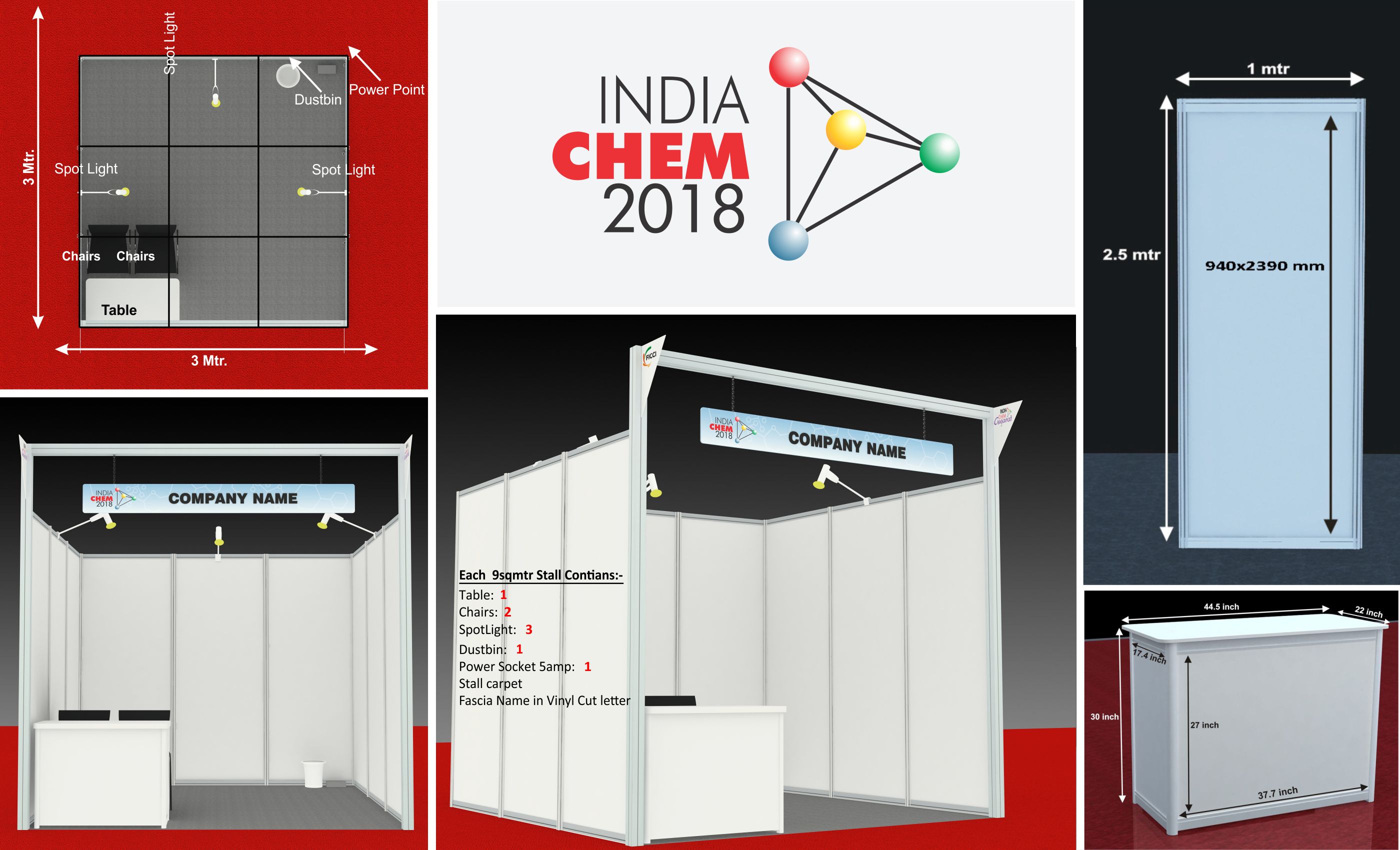 標準配備：基本牆板、地毯、公司招牌板、日光燈*3、插座*1、諮詢桌*1、椅子*2、垃圾桶*1展位價格：9平方米標準展位，USD3,747；27平方米空地，USD10,385（未稅）標準配備：基本牆板、地毯、公司招牌板、日光燈*3、插座*1、諮詢桌*1、椅子*2、垃圾桶*1展位價格：9平方米標準展位，USD3,747；27平方米空地，USD10,385（未稅）標準配備：基本牆板、地毯、公司招牌板、日光燈*3、插座*1、諮詢桌*1、椅子*2、垃圾桶*1展位價格：9平方米標準展位，USD3,747；27平方米空地，USD10,385（未稅）標準配備：基本牆板、地毯、公司招牌板、日光燈*3、插座*1、諮詢桌*1、椅子*2、垃圾桶*1展位價格：9平方米標準展位，USD3,747；27平方米空地，USD10,385（未稅）標準配備：基本牆板、地毯、公司招牌板、日光燈*3、插座*1、諮詢桌*1、椅子*2、垃圾桶*1注意事項及繳款方式填寫基本資料前務必確認欲報名之展覽名稱是否正確，簽名及用印後提交報名表單報名參展商請確實填寫展示單位之需求數量或面積報名費用繳交：收到請款單後於15日內或於請款單上期限內完成匯款才算報名完成匯款時請於單上備註欲參加之展覽名稱，如「2018 India Chem第10屆印度化工展」，並回傳「匯款水單」AVANZA International Inc為此展覽之台灣代理公司，僅提供展覽相關服務，款項及INVOICE一律由國外展方收付及開立。填寫基本資料前務必確認欲報名之展覽名稱是否正確，簽名及用印後提交報名表單報名參展商請確實填寫展示單位之需求數量或面積報名費用繳交：收到請款單後於15日內或於請款單上期限內完成匯款才算報名完成匯款時請於單上備註欲參加之展覽名稱，如「2018 India Chem第10屆印度化工展」，並回傳「匯款水單」AVANZA International Inc為此展覽之台灣代理公司，僅提供展覽相關服務，款項及INVOICE一律由國外展方收付及開立。填寫基本資料前務必確認欲報名之展覽名稱是否正確，簽名及用印後提交報名表單報名參展商請確實填寫展示單位之需求數量或面積報名費用繳交：收到請款單後於15日內或於請款單上期限內完成匯款才算報名完成匯款時請於單上備註欲參加之展覽名稱，如「2018 India Chem第10屆印度化工展」，並回傳「匯款水單」AVANZA International Inc為此展覽之台灣代理公司，僅提供展覽相關服務，款項及INVOICE一律由國外展方收付及開立。填寫基本資料前務必確認欲報名之展覽名稱是否正確，簽名及用印後提交報名表單報名參展商請確實填寫展示單位之需求數量或面積報名費用繳交：收到請款單後於15日內或於請款單上期限內完成匯款才算報名完成匯款時請於單上備註欲參加之展覽名稱，如「2018 India Chem第10屆印度化工展」，並回傳「匯款水單」AVANZA International Inc為此展覽之台灣代理公司，僅提供展覽相關服務，款項及INVOICE一律由國外展方收付及開立。填寫基本資料前務必確認欲報名之展覽名稱是否正確，簽名及用印後提交報名表單報名參展商請確實填寫展示單位之需求數量或面積報名費用繳交：收到請款單後於15日內或於請款單上期限內完成匯款才算報名完成匯款時請於單上備註欲參加之展覽名稱，如「2018 India Chem第10屆印度化工展」，並回傳「匯款水單」AVANZA International Inc為此展覽之台灣代理公司，僅提供展覽相關服務，款項及INVOICE一律由國外展方收付及開立。